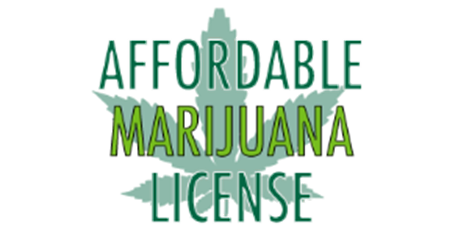 Phone #: 904-586-0041                                                                                                                                   Website: https:AffordableMarijuanaLicense.com                                                                                          Email: AskUs@AffordableMarijuanaLicense.comWelcome to the Affordable Marijuana License ClinicHow to finish registration and use your card(Please read this paper fully before beginning)Check your email (the one you provided us in your visit) for an email from: MedicalMarijuanaUse@flhealth.gov and use the temporary password to sign into this website: https://MMURegistry.flhealth.gov/ As soon as you sign in, change your password. Then Click on Your Card at the top of the page. On this page you will need to do three thingsFirst, Proof of Residence, you will upload a picture of your ID or driver’s license.Second, Signature, type your first and last name in the box and click Submit My Card Application.Third, Payment Record, Click the button that says: Click Here To Pay Online and pay the $75 state fee(+$2.75 convenience fee)Now you have finished registration!5-10 business days from payment, you will receive an email from MedicalMarijuanaUse@flhealth.gov, stating whether you are approved or notOnce you have received your approval email: CALL US- 904-586-0041 Or EMAIL US- ASKUS@AFFORDABLEMARIJUANALICENSE.COMYou may log into https://MMURegistry.flhealth.gov/ to check your orders in “Your Profile” at the bottom. When your first order is close to expiring, please visit us at AffordableMarijuanaLicense.com to purchase an additional order, give us a call, or send us an email!Have any questions? Don’t hesitate to reach out to us!Please let us know if you need assistance after your appointment, we’re always happy to help!